HBF Occupational Health & Wellbeing Standard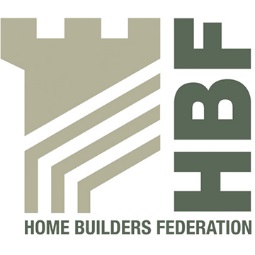 To be developedGuidance on how to meet with the HBF Occupational Health & Wellbeing Standard Draft 001			RefStandardRecommendations on Achieving the StandardDesignDesignDesignD1Prevention of Occupational Hazards through DesignPrevention through design is applying methods to minimize occupational hazards early in the design process, with an emphasis on optimizing employee health and safety throughout the life cycle of materials and processes. Examples of hazard controls in order of decreasing effectiveness include:EliminationSubstitutionEngineering controlsAdministrative controlsPersonal protective equipmentExamples of control process include:Design briefSpecification of materialsHazard identification registersRisk Assessment Monitoring and reviewing Occupational HealthOccupational HealthOccupational HealthO1Site induction to include occupational health informationSite inductions include information, instruction, awareness etc. for the key occupational health issues relevant to the scope of the work being undertaken.Examples include:Upper Limb DisordersRespiratory DiseasesNoise Induced Hearing LossHand and Arm Vibration SyndromeSkin DisordersO2Contractor occupational health enquiryHave arrangements in place to identify and document contractor’s health issues that may affect their safety and health whilst at work. Examples include:DiabetesEpilepsyHeart conditionsMedicinesEyesightHearingO3Protection from occupational health hazardsEnsure that contractors have and are wearing the appropriate task specific personal protective equipment (PPE) that adequately controls their exposure to occupational health hazards.Examples include:For noisy environments, equipment etc. wear appropriate hearing protection.For work with hazardous substances (e.g. concrete pouring) wear appropriate footwear, overalls, gloves etc.O4Promote occupational health awareness.Information to be provided to promote Occupational Health awareness.Examples include:Upper Limb DisordersRespiratory DiseasesNoise Induced Hearing LossHand and Arm Vibration SyndromeSkin DisordersMusculoskeletal disorderAwareness can include, posters, Tool Box Talks, etc.O5Control of dust Measures in place to remove, reduce and control dust exposure. Examples include: Extraction CollectionSuppressionExclusion areas/Cutting areasO6Respiratory Protection Arrangements in place to identify contractors who are required to wear respiratory protective equipment (RPE).Selection of RPE considered on the exposure and protection requirements.Face Fit provision in place and records available. O7UV Protection Promote awareness of the harmful effects of exposure to UV rays i.e. skin cancer / dehydrationExamples include:Enforcing long sleeves and trousersDrinking StationsRegular breaksTook Box TalksPostersWellbeingWellbeingWellbeingW1Smoking/VapouringWhere smoking/vapouring is permittedExamples include:Ensure people only smoke in the designated smoking areaProvide support and information on cessationRaise awareness of health issuesProtection of non-smokerW2Promote Healthy eating & drinkingWhere site canteens have permanent catering provision, ensure that healthy eating options are made available.Examples include:Fruits and vegetablesNon processed meatsFree range eggsFresh fish and shellfishBeans and LegumesLow fat yogurts and cheesesW3Promote Mental Health AwarenessEnsure that mental health support and awareness is promoted.Examples include:TrainingMental Health First Aiders/CampionsPostersInformation of organisationsSupport mechanisms Talks/Tool Box Talks